ПАМ’ЯТКАщодо каналів повідомлення про можливі факти корупційних або пов’язаних з корупцією правопорушень, інших порушень Закону України «Про запобігання корупції» в установі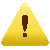 Викривач самостійно визначає, які канали (внутрішні, регулярні) використовувати для повідомлення про можливі факти корупційних або пов’язаних з корупцією правопорушень, інших порушень Закону України «Про запобігання корупції» (далі – повідомлення) в установі.Внутрішні канали установи: спеціальна телефонна лінія – ______________;                                                                                        (номер телефону)     засіб електронного зв’язку – ______________________;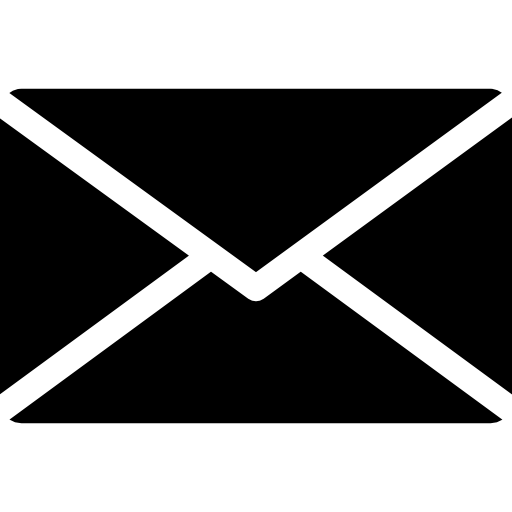                                                                                   (найменування електронної пошти)канал онлайн-зв’язку через офіційний вебсайт – ___________________.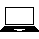                                                                                                                                (найменування гіперпосилання)Регулярні канали установи: спеціальна телефонна лінія – (0563) 50-46-33;                                                                                        (номер телефону)засіб електронного зв’язку – anticor-rda@ukr.net;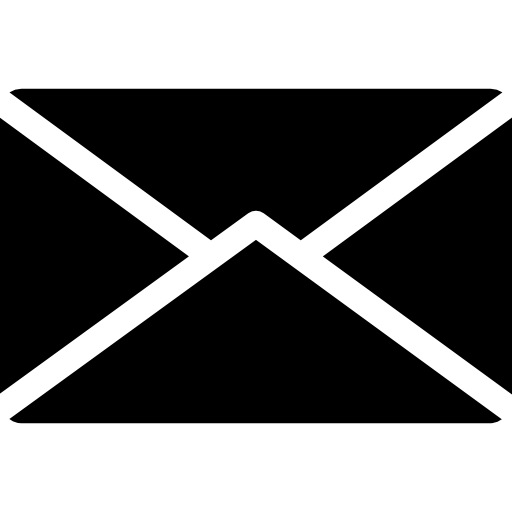                                                                           (найменування електронної пошти)канал онлайн-зв’язку через офіційний вебсайт – ___________________.                                                                                                                               (найменування гіперпосилання)Пам’ятку вручено та з нею ознайомлено: __________     _______________        _____________________________________       (дата)                        (підпис)                                            (ПІБ працівника)